§14044.  License renewalA license expires on the date set by the Commissioner of Professional and Financial Regulation pursuant to Title 10, section 8003, subsection 4 for the licensing period for which the license was issued. A license may be renewed upon receipt of an application for renewal and payment of the renewal fee as set under section 14045. Licenses may be renewed up to 90 days after the date of expiration upon payment of a late fee, as set under section 14045.  [PL 2017, c. 475, Pt. D, §1 (REEN).]The board shall deny a renewal license to any applicant whose license has lapsed for more than 90 days unless the applicant satisfies the provisions governing new applicants under this subchapter.  [PL 2017, c. 475, Pt. D, §1 (REEN).]SECTION HISTORYPL 2017, c. 270, §1 (NEW). MRSA T. 32 §14049-K, §1 (RP). PL 2017, c. 475, Pt. D, §1 (REEN). The State of Maine claims a copyright in its codified statutes. If you intend to republish this material, we require that you include the following disclaimer in your publication:All copyrights and other rights to statutory text are reserved by the State of Maine. The text included in this publication reflects changes made through the First Regular and Frist Special Session of the 131st Maine Legislature and is current through November 1, 2023
                    . The text is subject to change without notice. It is a version that has not been officially certified by the Secretary of State. Refer to the Maine Revised Statutes Annotated and supplements for certified text.
                The Office of the Revisor of Statutes also requests that you send us one copy of any statutory publication you may produce. Our goal is not to restrict publishing activity, but to keep track of who is publishing what, to identify any needless duplication and to preserve the State's copyright rights.PLEASE NOTE: The Revisor's Office cannot perform research for or provide legal advice or interpretation of Maine law to the public. If you need legal assistance, please contact a qualified attorney.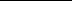 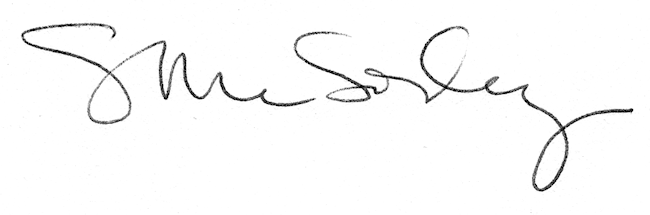 